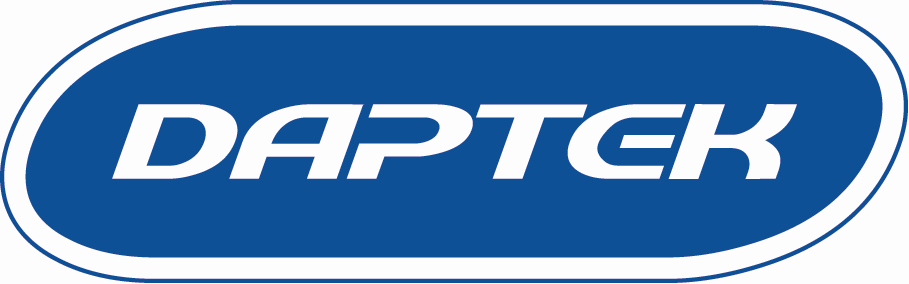 Формуляр за упражняване правото на отказ от договораДо ‚Дартек‘ ООДРусе, ул. Раковска 11, 082 819999С настоящото уведомявам, че се отказвам от сключения от мен договор за покупка на следните стоки:________________________________________________________________________________________________________________________________________________________________________________________________________________________________________________________________________________________________________Поръчано на _____________________ / получено на  ____________________________Име на потребителя  _______________________________________________________Адрес на потребителя  _____________________________________________________Подпис на потребителя __________________________Дата _____________